Basic detailsTitles, Name:  Prof. Dr. Jelle Barentsz (Male) Born: 19-April-1956, Place: Renkum (NL)Married, 3 children.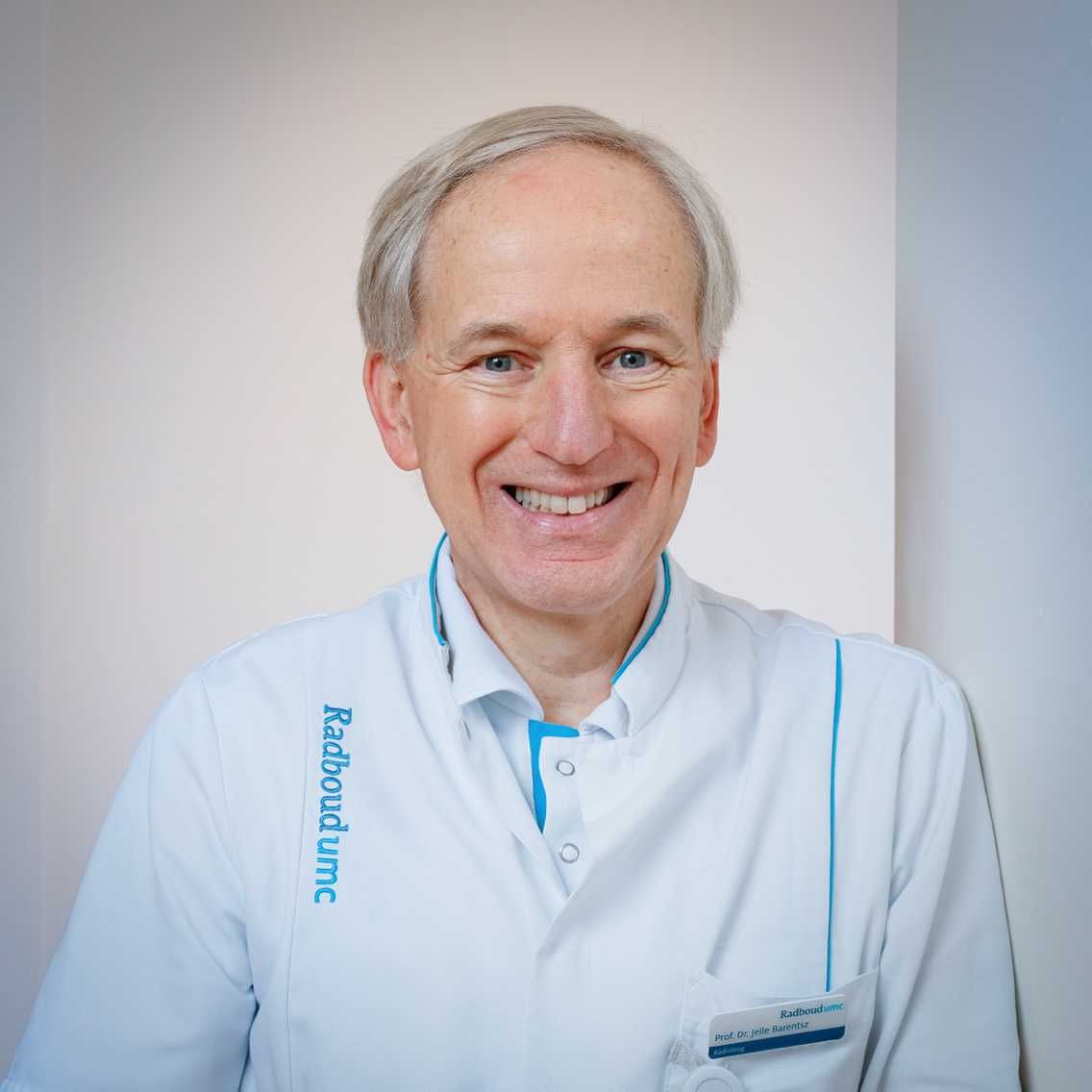 Radboudumc, Department of Radiology and Nuclear MedicineHuispost 766, Route 767 P.O. Box  9101 (Geert Grooteplein 10)6500 HB NijmegenThe NetherlandsT: +31 24 36 191 96F: +31 24 354 08 66M: +31 24 818 66 46E-mail: jelle.barentsz@radboudumc.nlWebsite : www.prostate-mri-barentsz.nl* UHD / UD / Postdoc / PhD students (as registered in Hora Est)Publications: (2022-04-20)# 341; h-factor: 81 (Scopus)See: http://www.mri-prostate-barentsz.nl/439673309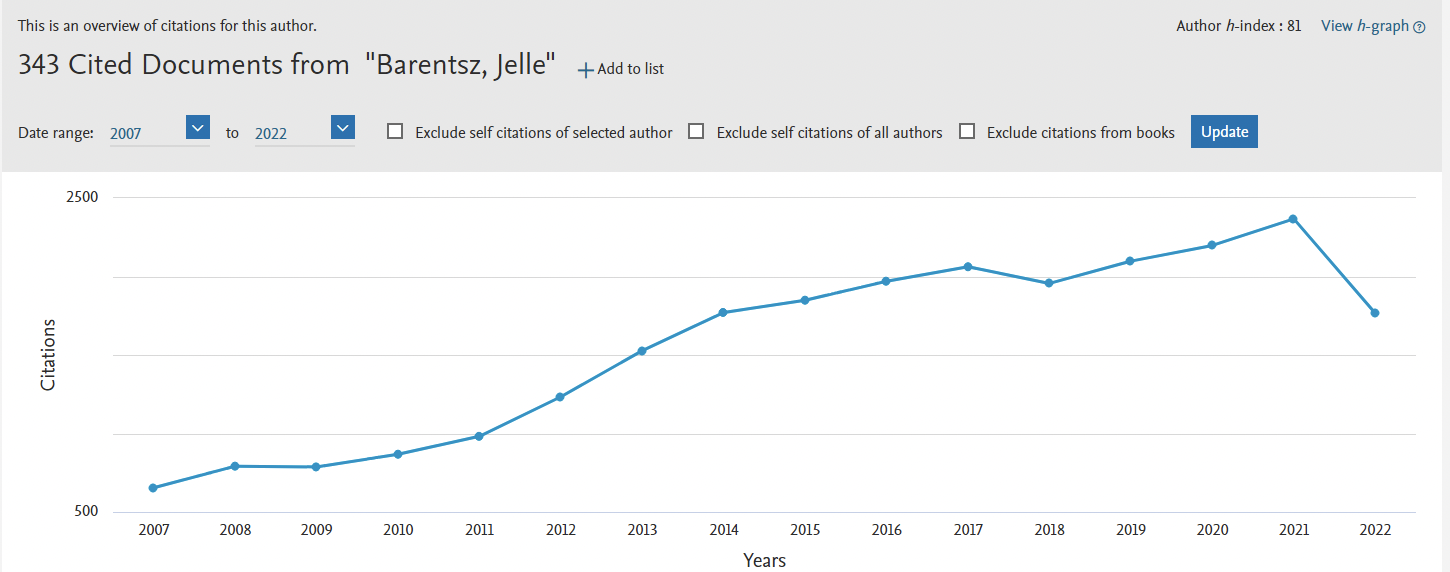 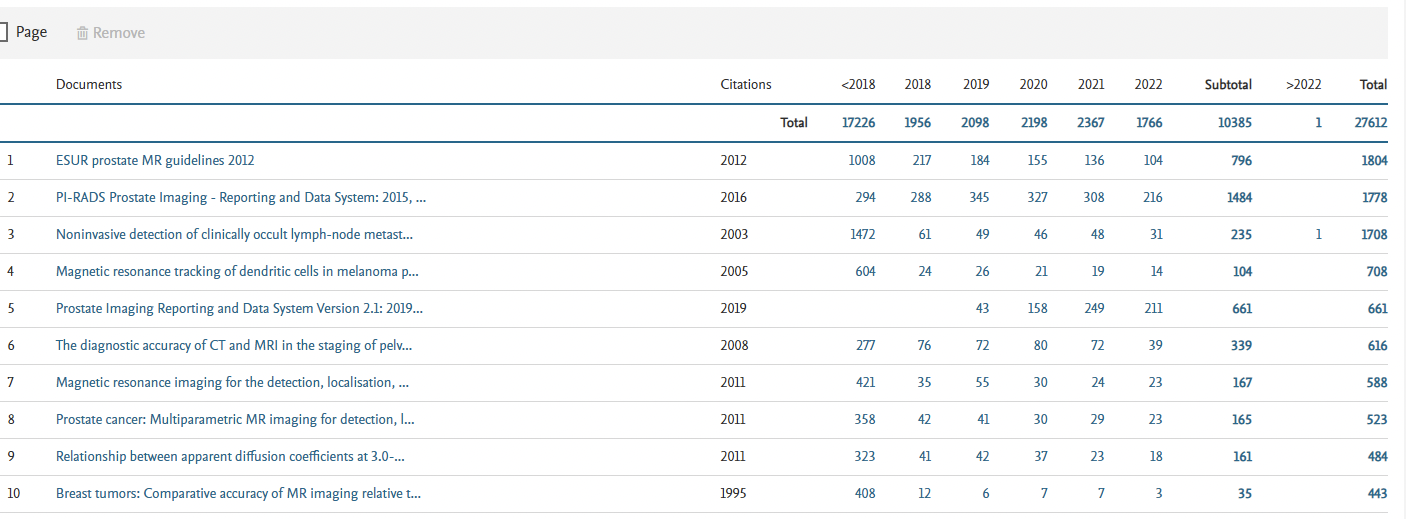 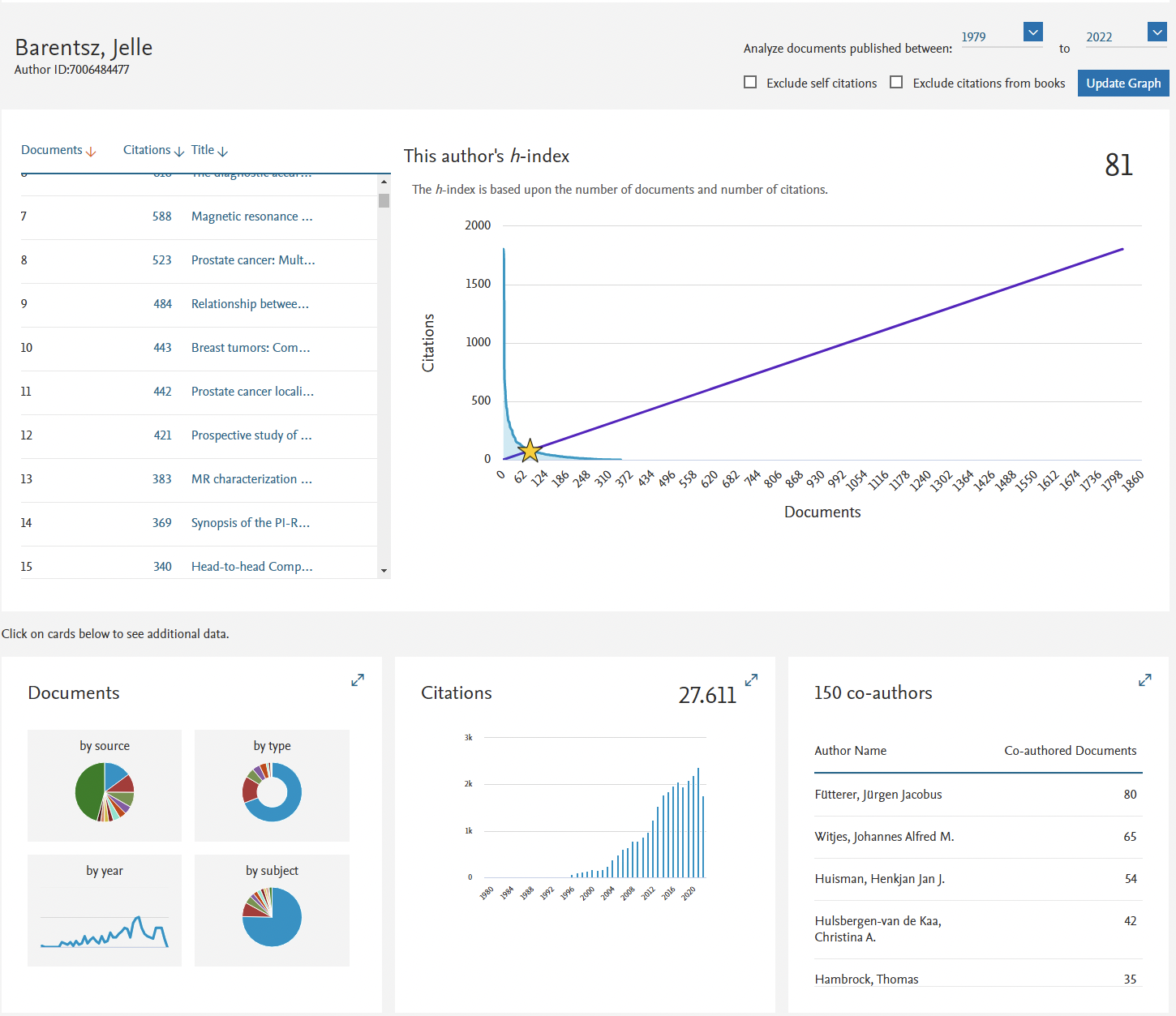 Book(chapters) Book:Magnetic Resonance Imaging of Carcinoma of the Urinary Bladder. Barentsz JO, Debruyne F, and Ruijs JHJ edts. Kluwer Academic Publishers 1st edition 1990.Book chapters:Grainger & Allison Diagnostic Radiology. Adam, Dixon, Gillard, Schaefer-Prokop edts. Chuchill Livingstone, 5th Edition 2008.  Ch 39: p 931. Bomers, Bittencourt, Villeirs, Barentsz.Oncologie. Van der Velde, van der Graaf, van Krieken, Marijnen, Vermorken edts. Bohn Stafleu van Loghum, Houten. 8th Edition. 2011. Ch 4: p103. Diagnostiek in de oncologie. Vermorken, Schrijvers, Weyler, Moreels, Carp, Barentsz, Heijmink.Nanoparticles in Biomedical Imaging: Emerging Technologies and Applications. Bulte, Modo, Edts. Springer. 1st Edition. 2008. Ch 3: p25 Use of USPIO’s for Clinical Lymph Node Imaging. Barentsz and Tekkis.Nuclear Oncology. C Aktolun an SJ Goldsmith edts. Wolters. 1st edition. 2015. Ch 27: p399. Assessment of Lymph Node Detection and Imaging in Oncology. AS Fortuin, TC Kwee, S Bassu, et al (JO Barentsz before last author). Clinical Urography. HM Pollack and BL McClennan edts. Saunders. 2nd ed. 2000. Ch 48: p1642 Bladder Cancer. JO Barentsz.Top Cited 10 Papers Selection of 10 highest IF Scientific PapersBarentsz J.O. (31-Jan-2022)Immerzeel, J., Israël, B., Schoots, I.G., van Basten, J.P., Kurth, K.H., de Reijke, Th., Sdelaar, M., Debruyne, F., Barentsz, J. O.Multiparametric Magnetic Resonance Imaging for the Detection of Clinically Significant Prostate Cancer: What Urologists Need to Know. Part 4: Transperineal MRI biopsy.(2022) European Urology, 81(1), pp.110-117. (IF 23.4)https://doi.org/10.1016/j.eururo.2021.10.032Engels, R.R.M., Israël, B., Padhani, A.R., Barentsz, J.O.Multiparametric Magnetic Resonance Imaging for the Detection of Clinically Significant Prostate Cancer: What Urologists Need to Know. Part 1: Acquisition(2020) European Urology, 77 (4), pp. 457-468.https://www.scopus.com/inward/record.uri?eid=2-s2.0-85072695115&doi=10.1016%2fj.eururo.2019.09.021&partnerID=40&md5=f909a7407cd9ddb48a59390d501fe7d9 (IF: 23.4)DOI: 10.1016/j.eururo.2019.09.021Israël, B., Leest, M.V.D., Sedelaar, M., Padhani, A.R., Zámecnik, P., Barentsz, J.O.Multiparametric Magnetic Resonance Imaging for the Detection of Clinically Significant Prostate Cancer: What Urologists Need to Know. Part 2: Interpretation(2020) European Urology, 77 (4), pp. 469-480.https://www.scopus.com/inward/record.uri?eid=2-s2.0-85076232806&doi=10.1016%2fj.eururo.2019.10.024&partnerID=40&md5=7ab8172cb015ff67eb6e0c4fd3f485c3 (IF: 23.4)DOI: 10.1016/j.eururo.2019.10.024Venderink, W., Bomers, J.G., Overduin, C.G., Padhani, A.R., de Lauw, G.R., Sedelaar, M.J., Barentsz, J.O.Multiparametric Magnetic Resonance Imaging for the Detection of Clinically Significant Prostate Cancer: What Urologists Need to Know. Part 3: Targeted Biopsy(2020) European Urology, 77 (4), pp. 481-490. https://www.scopus.com/inward/record.uri?eid=2-s2.0-85076224463&doi=10.1016%2fj.eururo.2019.10.009&partnerID=40&md5=c5a70d69e759e7b95c696d961337a7eb (IF: 23.4)DOI: 10.1016/j.eururo.2019.10.009van der Leest, M., Israël, B., Cornel, E.B., Zámecnik, P., Schoots, I.G., van der Lelij, H., Padhani, A.R., Rovers, M., van Oort, I., Sedelaar, M., Hulsbergen-van de Kaa, C., Hannink, G., Veltman, J., Barentsz, J.High Diagnostic Performance of Short Magnetic Resonance Imaging Protocols for Prostate Cancer Detection in Biopsy-naïve Men: The Next Step in Magnetic Resonance Imaging Accessibility(2019) European Urology, 76 (5), pp. 574-581. https://www.scopus.com/inward/record.uri?eid=2-s2.0-85066408465&doi=10.1016%2fj.eururo.2019.05.029&partnerID=40&md5=dd8ca18c62d8233cab89fc1055d6e1f7  (IF: 23.4)DOI: 10.1016/j.eururo.2019.05.029Turkbey, B., Rosenkrantz, A.B., Haider, M.A., Padhani, A.R., Villeirs, G., Macura, K.J., Tempany, C.M., Choyke, P.L., Cornud, F., Margolis, D.J., Thoeny, H.C., Verma, S., Barentsz, J.*, Weinreb, J.C.* (*co-senior authors)Prostate Imaging Reporting and Data System Version 2.1: 2019 Update of Prostate Imaging Reporting and Data System Version 2(2019) European Urology, 76 (3), pp. 340-351.https://www.scopus.com/inward/record.uri?eid=2-s2.0-85063010991&doi=10.1016%2fj.eururo.2019.02.033&partnerID=40&md5=78b9cf24f467479a0bdff0dac543f0d9 (IF: 23.4)DOI: 10.1016/j.eururo.2019.02.033van der Leest, M., Cornel, E., Israël, B., Hendriks, R., Padhani, A.R., Hoogenboom, M., Zamecnik, P., Bakker, D., Setiasti, A.Y., Veltman, J., van den Hout, H., van der Lelij, H., van Oort, I., Klaver, S., Debruyne, F., Sedelaar, M., Hannink, G., Rovers, M., Hulsbergen-van de Kaa, C., Barentsz, J.O.Head-to-head Comparison of Transrectal Ultrasound-guided Prostate Biopsy Versus Multiparametric Prostate Resonance Imaging with Subsequent Magnetic Resonance-guided Biopsy in Biopsy-naïve Men with Elevated Prostate-specific Antigen: A Large Prospective Multicenter Clinical Study(2019) European Urology, 75 (4), pp. 570-578.https://www.scopus.com/inward/record.uri?eid=2-s2.0-85056988132&doi=10.1016%2fj.eururo.2018.11.023&partnerID=40&md5=867f9cdd496f730b31a1822c6d3238eb (IF: 23.4)DOI: 10.1016/j.eururo.2018.11.023Padhani, A.R., Weinreb, J., Rosenkrantz, A.B., Villeirs, G., Turkbey, B., Barentsz, J.Prostate Imaging-Reporting and Data System Steering Committee: PI-RADS v2 Status Update and Future Directions(2019) European Urology, 75 (3), pp. 385-396. Cited 50 times.https://www.scopus.com/inward/record.uri?eid=2-s2.0-85048333286&doi=10.1016%2fj.eururo.2018.05.035&partnerID=40&md5=550722d6ebcb558458d9b1d9dca7839a (IF: 23.4)DOI: 10.1016/j.eururo.2018.05.035Weinreb, J.C.*, Barentsz, J.O.*, Choyke, P.L., Cornud, F., Haider, M.A., Macura, K.J., Margolis, D., Schnall, M.D., Shtern, F., Tempany, C.M., Thoeny, H.C., Verma, S. (*co-first author).PI-RADS Prostate Imaging - Reporting and Data System: 2015, Version 2(2016) European Urology, 69 (1), pp. 16-40.https://www.scopus.com/inward/record.uri?eid=2-s2.0-84955708702&doi=10.1016%2fj.eururo.2015.08.052&partnerID=40&md5=3029f9e3b1fb0ed156e35039cc91203c (IF: 23.4)DOI: 10.1016/j.eururo.2015.08.052Barentsz, J.O., Richenberg, J., Clements, R., Choyke, P., Verma, S., Villeirs, G., Rouviere, O., Logager, V., Fütterer, J.J.ESUR prostate MR guidelines 2012(2012) European Radiology, 22 (4), pp. 746-757.https://www.scopus.com/inward/record.uri?eid=2-s2.0-84861455749&doi=10.1007%2fs00330-011-2377-y&partnerID=40&md5=6aceb6dba71e77abf5703ac20f9a7fba (IF: 6.3)DOI: 10.1007/s00330-011-2377-yHarisinghani, M.G.,* Barentsz, J.*, Hahn, P.F., Deserno, W.M., Tabatabaei, S., Van de Kaa, C.H., De la Rosette, J., Weissleder, R.(*co first-author)Noninvasive detection of clinically occult lymph-node metastases in prostate cancer(2003) New England Journal of Medicine, 348 (25), pp. 2491-2499.https://www.scopus.com/inward/record.uri?eid=2-s2.0-0038469746&doi=10.1056%2fNEJMoa022749&partnerID=40&md5=f9a9744710f02b791b94ce4e9284eaae (IF: 91.9)DOI: 10.1056/NEJMoa022749All Papers (Pub Med)https://pubmed.ncbi.nlm.nih.gov/?term=Barentsz+J+%5BAU%5D&sort=date&size=200Personal obtained fundingConcerning the period January 1st, 2015 –December 31st, 2019Personal obtained fundingConcerning the period January 1st, 2012 –December 31st, 2016PhD theses supervised as (co-)promotor: 36 (+8 “to go”)PhD theses supervised as (co-)promotor: 36 + 6 CandidatesZ/U number:Z035106Z035106Z035106Name:J.O. BarentszJ.O. BarentszJ.O. BarentszDepartment:Radiology and Nuclear MedicineRadiology and Nuclear MedicineRadiology and Nuclear MedicineMedical specialist: YesPracticing as physician:Yes, RadiologistMD examinationUniversity of Utrecht (average grade 8 of 10)  29-Feb-1980University of Utrecht (average grade 8 of 10)  29-Feb-1980University of Utrecht (average grade 8 of 10)  29-Feb-1980Total appointment at Radboudumc:1.0 fte1.0 fte1.0 fteDate of PhD defense:11-Jan-1990: “MRI of Urinary Bladder cancer”11-Jan-1990: “MRI of Urinary Bladder cancer”11-Jan-1990: “MRI of Urinary Bladder cancer”Researcher ID (obligatory)D-3515-2009                         D-3515-2009                         D-3515-2009                         Orchid account: 0000-0003-0366-2184<div itemscope itemtype="https://schema.org/Person"><a itemprop="sameAs" content="https://orcid.org/0000-0003-0366-2184" href="https://orcid.org/0000-0003-0366-2184" target="orcid.widget" rel="me noopener noreferrer" style="vertical-align:top;"><img src="https://orcid.org/sites/default/files/images/orcid_16x16.png" style="width:1em;margin-right:.5em;" alt="ORCID iD icon">https://orcid.org/0000-0003-0366-2184</a></div><div itemscope itemtype="https://schema.org/Person"><a itemprop="sameAs" content="https://orcid.org/0000-0003-0366-2184" href="https://orcid.org/0000-0003-0366-2184" target="orcid.widget" rel="me noopener noreferrer" style="vertical-align:top;"><img src="https://orcid.org/sites/default/files/images/orcid_16x16.png" style="width:1em;margin-right:.5em;" alt="ORCID iD icon">https://orcid.org/0000-0003-0366-2184</a></div><div itemscope itemtype="https://schema.org/Person"><a itemprop="sameAs" content="https://orcid.org/0000-0003-0366-2184" href="https://orcid.org/0000-0003-0366-2184" target="orcid.widget" rel="me noopener noreferrer" style="vertical-align:top;"><img src="https://orcid.org/sites/default/files/images/orcid_16x16.png" style="width:1em;margin-right:.5em;" alt="ORCID iD icon">https://orcid.org/0000-0003-0366-2184</a></div>H-index (Scopus):818181Man-years of research404040Radboudumc Research Institute  (mark one)Radboudumc Research Institute  (mark one)Radboudumc Theme  (mark one)Radboudumc Theme  (mark one)Radboud Institute for Health SciencesXUrological cancersXXYear of applicationFor Junior PI / PIAwarded (yes/no)2008PIyes2011PIyes2014PIyes2017PIyes2020PIyesNarrativeDr. Barentsz has been a physician since 1980 and earned his doctorate in 1990. He has been Professor of Radiology since 1998 and is currently Chairman of the Radboudumc Prostate MR Reference Centre. His research led to the introduction of 'PI-RADS' in 2012, which became the global standard for prostate MRI. His group's "4M" paper and other articles formed the basis for the amendment of the European and Dutch prostate cancer guidelines. It is now recommended to have a prostate MRI scan before a biopsy. His work led to the "rebirth" of ferumoxtran-10 MRI, in which dextran-coated iron nanoparticles were used as MRI contrast agents for the detection of 2 mm lymph node micro metastases. An authorization trial has started in Germany, Switzerland and the Netherlands at the beginning of 2020. Dr. Barentsz "research focuses on the following objectives1. Implementation of PSA + prostate MRI for early detection. Use of artificial intelligence to control the quality of prostate MRI image acquisition and interpretation2. Interactive, hands-on training at national and international level with the aim of turning radiologists into prostate MRI experts. To achieve this, he works on quality control, accreditation and certification and continues to build up a network of excellence prostate MRI3. Enabling the worldwide marketing authorization of ferumoxtran-10 MRI and its implementation for focal radiotherapy for the treatment of lymph node micro-metastasesHe is a bit stubborn when everyone goes to the right, he goes to the left when he thinks that is the best way. He is certainly decisive in this choice but is open to any good idea. E.g., urologists were against the idea of using MRI to detect prostate cancer. But he never gave up. Now, he is being honored by European urologists with the 2020 EAU Innovators in Urology Award, and by invitation he is Imaging Editor of the Executive Editorial Board of European Urology. In this latter position he tries to promote useful imaging tools that help patients. To achieve his goals, he can be quite impatient. This is due to his dedication and passion. Sometimes he forgets that changes in medical care need time. He is on the advisory board of prostate cancer patients, and often called after hours.To this end, he and his colleagues founded the Radboudumc Prostate (MRI) Expert Centre. In this center, patients can use the latest imaging techniques: mpMRI, bpMRI, nano-MRI, combined with 18F or 68Ga-PSMA PET-CT. Patients can also receive theranostics with A- or Lu-PSMA and MR-guided focal therapies. They can consult experts from this center for questions about prostate MRI, PET-CT, theranostics and focal therapyHe is the senior author of more than 300 papers, 7 of them in the last 2 years with a high impact factor (> 15), which has inspired many enthusiastic young researchers to write outstanding articlesAwards: - Royal Medal: Knight of the Dutch Order of Lion - EAU Innovator in Urology Award 2020 - Honorary Member of the Japanese Radiological Society - Honorary Member of the Polish Medical Radiological Society - Dutch Radiology Wertheim-Salomonson Medal- SAR Lifetime Achievement Award - Queen Wilhelmina Research Award (€2,000,000) - Best Scientific Paper European Urology 2017 - 3x SCBTMR Lauterbur AwardHe is very active on social media despite his age: he has more than 1300 expert prostate followers on Twitter and more than 500 followers on LinkedIn. He was recently seen on national television news when he announced the introduction of prostate MRI into national guidelinesHe likes to present and teach, see for yourself: "TEDx 2012 yes, we scan." That was quite a provocative lecture for urologists. "I have dream; I forget all the reasons why they don't come true and believe the one reason why they will.”1. Global prostate cancer screening by PSA + MRI 2. Universal approval and use of nano- (Ferrotran®) MRI3. Global Prostate MRI Cloud Network for Artificial IntelligenceIndicate with one “X” your position in the axis/spectrum from Molecule to Man to Population Indicate with one “X” your position in the axis/spectrum from Molecule to Man to Population Indicate with one “X” your position in the axis/spectrum from Molecule to Man to Population Indicate with one “X” your position in the axis/spectrum from Molecule to Man to Population Indicate with one “X” your position in the axis/spectrum from Molecule to Man to Population MolMol-ManManMan-PopPopxxxxxResearch GroupResearch GroupResearch GroupNameDepartmentPositionHenk-Jan HuismanRadiologyUDMaarten de RooijRadiologyPostdocPatrik ZamecnikRadiologyPhD studentMarloes van der LeestRadiologyPhD studentAnsje FortuinRadiologyPhD studentEsther HamoenRadiologyPhD studentLinda ThijssenRadiologyPhD studentMarjan NijendijkRadiologyPAInternational esteemInternational esteem1.Board member of scientific (inter)national committee/organisation1.Board member of scientific (inter)national committee/organisationSci. societySci. committeeRichtlijn Commissie ProstaatkankerCoordinator or WP leader of intl.  consortiumMember of EU or NWO grant committee/panelOtherAdvisory Board Prostaat Kanker Stichting2. Member of editorial board or editor of international journal with an IF > 4 (>2 for junior PI) or in subject category Q12. Member of editorial board or editor of international journal with an IF > 4 (>2 for junior PI) or in subject category Q1Editorial boardEuropean UrologyEditorImaging Editor3. Invited lecture at international top meeting3. Invited lecture at international top meetingMany (>10/yearly)RSNA, AUA, EAU, ESUR, ICIS, SAR, SCBTMR(SABI)4. (Personal) prize or award of distinction4. (Personal) prize or award of distinctionBy science communityEAU 2020 Innovators in Urology AwardBest Scientific Paper European Urology 2017Wertheim Salomonson MedalBy industryBy public sectorHonorary doctorate / visiting professor-ship abroadHonorary Member Japanese Radiological Society
Honorary Member Polish Medical Radiological SocietyFor group member5. (by preference personally) invited review or editorial in a prestigious journal5. (by preference personally) invited review or editorial in a prestigious journal1. Multiparametric Magnetic Resonance Imaging for Prostate Cancer Detection: What We See and What We Miss. Anwar R. Padhani, Masoom A. Haider, Arnauld Villers, Jelle O. Barentsz. European Urology, Vol. 75, Issue 5, p721–7222. Prostate Imaging-Reporting and Data System Steering Committee: PI-RADS v2 Status Update and Future Directions. Anwar R. Padhani, Jeffrey Weinreb, Andrew B. Rosenkrantz, Geert Villeirs, Baris Turkbey, Jelle Barentsz. European Urology, Vol. 75, Issue 3, p385–3963. Prostate Imaging-Reporting and Data System Version 2 and the Implementation of High-quality Prostate Magnetic Resonance ImagingJelle Barentsz, Maarten de Rooij, Geert Villeirs, Jeffrey Weinreb. European Urology, Vol. 72, Issue 2, p189–1914. Assessing Metastatic Disease in Advanced Prostate Cancer: It's Time to Change Imaging. Jelle O. Barentsz, Peter Mulders, Winald Gerritsen, Jurgen J. Fütterer. European Urology, Vol. 71, Issue 1, p93–95Published online: August 30, 2016Societal impactSocietal impactPublic outreach, as expert in media, accessible to a large audiencePublic outreach, as expert in media, accessible to a large audienceNewspaperDe TelegraafMagazineVarious medical papersRadio/TV30/1/2020 Radio NOS (6:30 uur); 30/1/2020 NOS Journaal: entire dayWebsite Kanker.nl (specialist); www.http://www.mri-prostate-barentsz.nl/OtherLinkedin (>500 followers), Twitter (>1000 expert-followers) Author of manual for professionals, of policy formulated document, of policy instrument relating to healthcare or of guideline or quotation in guidelineAuthor of manual for professionals, of policy formulated document, of policy instrument relating to healthcare or of guideline or quotation in guidelineClinical guidelineModule diagnostiek locale prostaat van de NVU Multidisciplinaire Richtlijn ProstaatkankerPolicy document/instrumentConsultanciesOtherBoard member of important public (societal) organizationBoard member of important public (societal) organizationPublic org.Advisory Board Prostaat Kanker StichtingSocietal (paid) ancillary positionOtherWide and established implementation of product in health care and health care marketWide and established implementation of product in health care and health care marketPatent LicenseSpin-offFerrotran (nano-MRI contrast agent), MR-manipulator (biopsy-robot) Contract with private partnersAdvisor SPL MedicalAdvisor Soteria MedicalTeaching activitiesTeaching activitiesFor BSc or MSc curriculaFor professionals or general publicYearly >10 (Inter)national interactive workshops and key-note lecturesMost challenging: PI-RADS Workshop @ RSNA 2019 (interactive hands-on-workshop with Cloud-based workstation for >500 attendees)Title project (abbreviated)Role:Main applicant/Co-applicant/ WP leader/otherYear grantedFunding bodyK €total grantK €Radboud-umc part1. MAGNIFIMain Applicant2016-ongoingWesly Medical Research Institute (Brisbane) and Garvan Research Institute (Sydney)126.8126.82.ROF 1835 VALINODEMain Applicant2019Radbopud Oncologie Fonds (KWF)149.5149.53. ROF 1906 AICo-appliocant2019Radbopud Oncologie Fonds (KWF)40404. ROF 2003 THERANOSTICSCo-applicant2019Radbopud Oncologie Fonds (KWF)5050Title project (abbreviated)Co-applicant research leader(s)Year grantedFunding bodyK € (total grant)1. Value of Multi-parametric MRI and MR-guided biopsies the detection ofsignificant prostate cancer in men with an elevated PSA 2016-2018.J.O. Barentsz (PI)J. WitjesM. RoversC Hulsbergen-vd Kaa2015KWF2015-67071.2412. ZON-MW: Value of CT versus MRI using USPIO in the detection of lymph node metastases in prostate cancer3. KWF: Detection of prostate cancer based on contrast enhanced imaging of hemodynamic changes in the prostate. 4. KWF: Vascular effects of VEGF mutations: implications for MRI of human tumors. R. De Waal5. KWF: Contrast enhanced MRI and US of prostate cancer6. KWF: Computer assisted diagnoses of prostate cancer combining high resolution, dynamic contrast enhanced and spectroscopic MR 7. KWF Queen Wilhelmina Program Award - Exploring the clinical value of novel high resolution anatomic, molecular and functional MR imaging in prostate cancer J.O. BarentszJ O BarentszA. HeerschapJ.O. BarentszJ.O. BarentszHJ HuismanJO BarentsJA WitjesJO BarentszA Heerschap2002-20052003-20072000-20041998-20042004-20082008-2014ZON-MWDoelmatigheidKWFKWFKWFKWFKWF1.2002502502502502.000 PhD student  Title thesisPromotor (yes/no)Co-promotor (yes/no)Date of PhD defenseW. MorshuisSurgical treatment of pectus excavatum. Indications and resultsNY1994PEJM SalleveltDe substitutiewaarde van MRI inzake de preoperatieve diagnostiek van het Abdominale Arteriosclerotische Aneurysma.NY1994C BoetesMR imaging in breast cancer, a clinical studyNY1995D Franssen-FrankenHomocysteinaemie, treatment with vitamine D and folowup with MRI / MRA. NY1996PBJ van VierzenFast Dynamic MRI of Gynecological TumorsNY1997AE HollandClinical and Experimental Cardiovascular MRAYN2000JW GoldfarbGd-enhanced MRI: Technical developments and Clinical TestingYN2000E BosClinical Value of Analytes in Cyst Fluid from Ovarian TumorsYN2003M EngelbrechtLocal Staging of PCa using MRIYN2003JJ FuttererAdvanced MRI Techniques in Localising and Local Staging of PCa.YN08-02-06A HovelsThe Value of MR-Lymphography in the Detection of Lymph Nodal Metastasis in Patients with PCa.YN10-02-08S BroekhuisDynamic MRI in Female Pelvic Floor DisordersYN10-03-2010WMLLG DesernoNew Horizons in Lymph Node Imaging in OncologyYN22-12-2010J VeltmanDynamic Contrast Enhanced MRI in the Classification of Breast LesionsYN11-10-2010RM MannThe Effectiveness of Breast MRI in Invasive Lobular CarcinomaYN24-11-2010H MeijerMagnetic resonance lymphography and lymph node irradiation in prostate cancerYNMJ StoutjesdijkAutomated Analysis of Contrast Enhancement in MRI of the BreastYN16-11-2011PC VosComputer-aided Diagnosis of PCa with MRIYN08-12-2011C MeeuwisComputer Aided Detection and Guided Biopsies using 3T MRIYN27-09-2011R HeesakkersMR-lymphography in Prostate cancerYN25-01-2012T HambrockThe value of 3T MRI for the Diagnosis and Aggressiveness Assessment of prostate cancerYCum LaudeN04-12-2012D. YakarMRI in localizing prostate Cancer (recurrence) and guided interventionsYN04-12-2012D. SomfordChallenges in the diagnosis, grading and staging of prostate cancerYN26-09-2013C. HoeksMultiparametric MR imaging and MR guided biopsy: prostate cancer diagnosis and risk-stratificationYN04-10-2013G LitjensComputerized detection of cancer in multi-parametric prostate MRIYN23-01-2015S HeijminkMR Imaging of Prostate Cancer at 3T: the Pros and Cons of Scanning with Endorectal CoilYN24-06-2015PhD student  Title thesisPromotor (yes/no)Co-promotor (yes/no)Date of PhD defenseW. MorshuisSurgical treatment of pectus excavatum. Indications and resultsNY1994PEJM SalleveltDe substitutiewaarde van MRI inzake de preoperatieve diagnostiek van het Abdominale Arteriosclerotische Aneurysma.NY1994C BoetesMR imaging in breast cancer, a clinical studyNY1995D Franssen-FrankenHomocysteinaemie, treatment with vitamine D and folowup with MRI / MRA. NY1996PBJ van VierzenFast Dynamic MRI of Gynecological TumorsNY1997AE HollandClinical and Experimental Cardiovascular MRAYN2000JW GoldfarbGd-enhanced MRI: Technical developments and Clinical TestingYN2000E BosClinical Value of Analytes in Cyst Fluid from Ovarian TumorsYN2003M EngelbrechtLocal Staging of PCa using MRIYN2003JJ FuttererAdvanced MRI Techniques in Localising and Local Staging of PCa.YN08-02-06A HovelsThe Value of MR-Lymphography in the Detection of Lymph Nodal Metastasis in Patients with PCa.YN10-02-08S BroekhuisDynamic MRI in Female Pelvic Floor DisordersYN10-03-2010WMLLG DesernoNew Horizons in Lymph Node Imaging in OncologyYN22-12-2010J VeltmanDynamic Contrast Enhanced MRI in the Classification of Breast LesionsYN11-10-2010RM MannThe Effectiveness of Breast MRI in Invasive Lobular CarcinomaYN24-11-2010H MeijerMagnetic resonance lymphography and lymph node irradiation in prostate cancerYNMJ StoutjesdijkAutomated Analysis of Contrast Enhancement in MRI of the BreastYN16-11-2011PC VosComputer-aided Diagnosis of PCa with MRIYN08-12-2011C MeeuwisComputer Aided Detection and Guided Biopsies using 3T MRIYN27-09-2011R HeesakkersMR-lymphography in Prostate cancerYN25-01-2012T HambrockThe value of 3T MRI for the Diagnosis and Aggressiveness Assessment of prostate cancerYCum LaudeN04-12-2012D. YakarMRI in localizing prostate Cancer (recurrence) and guided interventionsYN04-12-2012D. SomfordChallenges in the diagnosis, grading and staging of prostate cancerYN26-09-2013C. HoeksMultiparametric MR imaging and MR guided biopsy: prostate cancer diagnosis and risk-stratificationYN04-10-2013G LitjensComputerized detection of cancer in multi-parametric prostate MRIYN23-01-2015S HeijminkMR Imaging of Prostate Cancer at 3T: the Pros and Cons of Scanning with Endorectal CoilYN24-06-2015E VosMagnetic resonance imaging of prostate cancer: assessment of aggressiveness and pre-clinical developmentsYN01-05-2016W van de VenMRI guided TRUS prostate biopsy - a viable alternative?YN04-07-2016M HoogenboomMRI guided HiFuYN07-03-2017J BomersMR-guided focal therapy in patients with localized recurrent prostate cancerYN06-06-2017M. SchoutenMRI-guided prostate biopsy: which direction?YN19-07-2017K. OverduinMRI-guided interventions for fast diagnosis and focal treatment of (recurrent) prostate cancerYN18-12-2017M de RooijMultiparametric MRI in prostate cancerYN06-07-2017W. VenderinkMRI and MRI-targeted biopsy of the prostate. The role of direct in-bore and MRI US fusion guided biospyY11-12-2018Oscar DebatsMagnetic Resonance LymphographyYN01-10-2020Bart PhilipsMethodological development of multiparametric, multimetabolic and USPIO-enhanced MRI at 7 Tesla for characterizing and staging prostate cancerYN27-10-2020CandidatesPatrik ZamecnikYN2022Marloes van der LeestYN2022Bas IsraelYN2023Linda ThijssenYN2025Ansje FortuinYN2023Esther HamoenYN2023